Fauna  Rinis   Nosní olejCílový druh zvířat: psi, kočky, králíčci, koně, drobná zvířata, morčata, klokani, opice.Užití: Olej na ošetření nosní sliznice.Aplikace: 1-2x denně aplikujte na čenich 1–2 kapky preparátu (dle velikosti zvířete).Balení: 10ml, 20ml, 50 mlSložení:  Prunus amygdalus Dulcis Oil, Canola Oil, Glycine soja Oil, Hypericum perforatum Flower Extract, Triticum vulgare Germ Oil, Simmondsia chinensis Seed Oil, Lecithin, Borago officinalis  Seed Oil, Tocopheryl acetate, Lavandula angustifolia Oil, Chamomilla recutita Flower Oil, Retinyl palmitate Skladování: Uchovávejte v chladu! Spotřebujte do: Šarže:Pouze pro zvířata.Před použitím protřepat.Držitel rozhodnutí o schválení:Aromaterapie Fauna s. r. o.Barákova 675CZ – 538 03 Heřmanův Městec www.aromafauna.eu 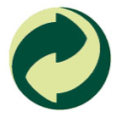 Číslo schválení: 056-14/CVýrobce:1. Aromaterapeutická KH a.s.Kšice 11CZ – 349 01 Stříbro